                  Дилбарян Ани Георгиевна ОрдинаторEmail: ani2691275@gmail.comПрофиль ординатораСпециальность подготовки: 31.06.01	Клиническая медицинанаправленность подготовки 14.01.22 ревматологияГод поступления:	2016Год окончания:       2018 «Научная работа» : Значимость исследования уровня прокальцитонина в структуре ревматических заболеваний.«Другие виды работ»:Выступления, публикации тезисов: Публикация тезисов конференции: Конгресс с международным участием «Дни ревматологии  в Санкт - Петербурге - 2017»: Оценка эффективности и безопасности диацерина у пациентов с остеартритом коленных суставов и метаболическим синдромом.«Теоретическая»: «Клинические рекомендации по ревматологии», 2010-2017; «Национальное руководство по ревматологии», 2008; «Боли в суставах, дифференциальная диагностика, С.П. Филоненко и соавт. 2014; «Ревматические заболевания» в 3-х томах, под редакцией Дж. Х. Клиппела, Дж. Х. Стоуна, Л. Дж. Кроффорд, П. Х. Уайт, 2011; «Генно-инженерные биологические препараты в лечении ревматоидного артрита» под ред. академика Е.Л. Насонова 2013; «Рекомендации по лечению ревматоидного артрита». Е.Л. Насонов, Д.Е. Каратеев; Ревматология клинические лекции под редакцией В.В. Бадохина; Ренгенологическая диагностика РЗ под редакцией А.В.Смирнова; многочисленные статьи российских (в т.ч. «Современная ревматология», Научно-практическая ревматология») и зарубежных авторов. «Экспериментальная»: проводилась работа по ведению пациентов в 1-м, 3-м, 4-м, 5-м ревматологическом, травматолого - ортопедическом, рентгенологическом, поликлиническом отделении, получены навыки клинического обследования и оценки суставного синдрома, навыки техники интраартикулярных и периартикулярных инъекций. Получены навыки ведения пациентов с такими патологиями как: системная красная волчанка, системная склеродермия, антифосфолипидный синдром, анкилозирующий спондилит, псориатический спондилит, идиопатический панникулит Вебера-Крисчена, ревматоидный артрит, гранулематоз Вегенера.«Публикации статей»: Прокальцитониновый тест в ревматологии: диагностическая значимость (Буханова Д.В., Белов Б.С., Тарасова Г.М., Дилбарян А.Г.).«Индивидуальный план ординатора»: На 2016-2017 учебный год в ФГБНУ НИИР им В.А. Насоновой запланирована следующая работа:Ведение пациентов в 2-м, 3-м, 4-м, 5-м ревматологическом, физиотерапевтическом отделениях.Регулярное посещение заседаний ученого совета ФГБНУ НИИР им. В.А. Насоновой, ревматологического общества, присутствие на апробациях и защитах диссертаций.Активное участие в проведении конференций, школы ревматологов и других мероприятий Института.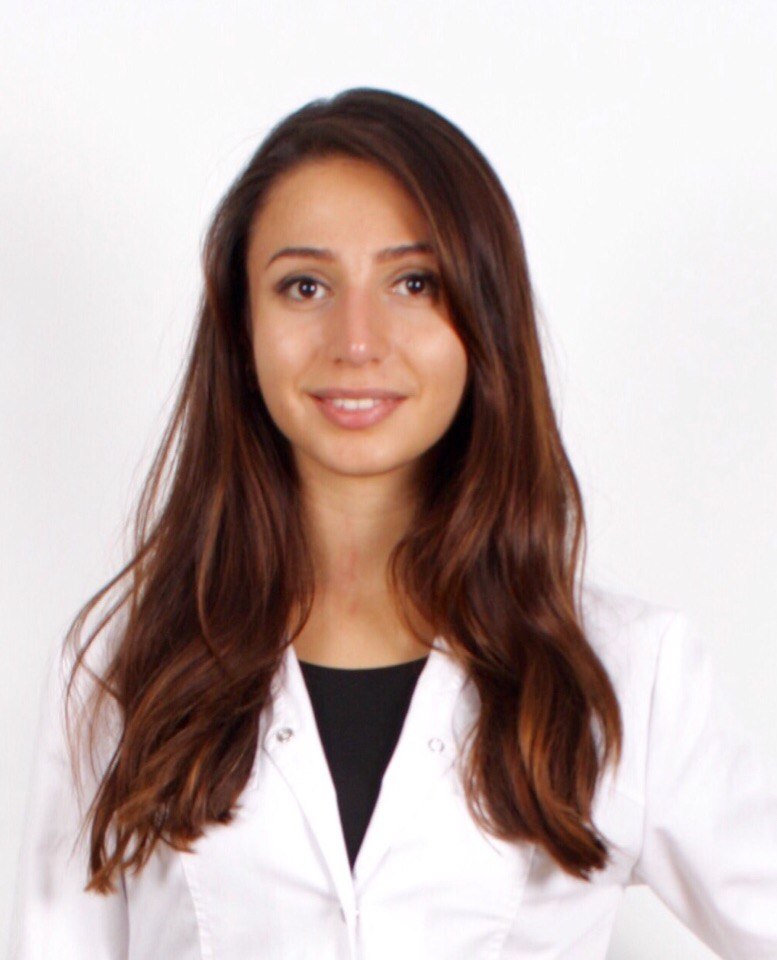 